Dzień II Jak powstaje papier? (rozbudzanie ciekawości badawczej – sprawdzanie różnych faktur papieru)1. Zagadka i rozmowa  o tym co daje nam lasLasSą tam duże drzewaoraz grzybki małe.Co to jest za miejsce?Wiecie doskonale.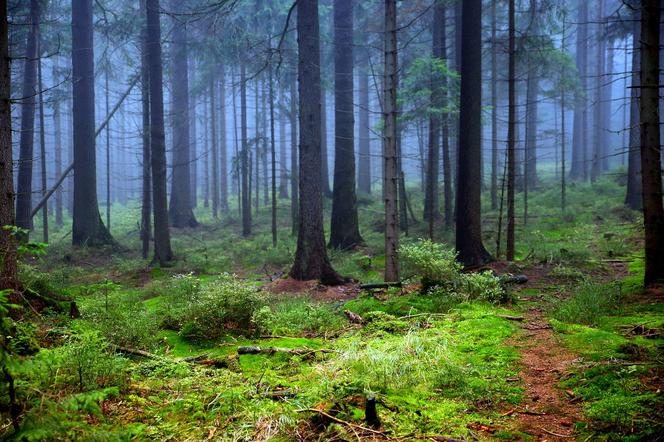 [źródło: se.pl]https://youtu.be/sd--gu8SgqY - Muzyka lasu- Co to jest papier?- Z czego powstaje papier?- Jakie odgłosy możemy słyszeć w lesie?Proszę dać dziecku różne kawałki papieru np.: do rysowania, gazety, śniadaniowy, toaletowy chusteczki higieniczne itp., niech dotknie, poczuje ich fakturę.2. Raz na sośnie siadła pliszka – wysłuchanie wiersza W. ŚcisłowskiegoRaz na sośnie siadła pliszka no i co wynika z tego?Drgnęła gałąź – spadła szyszka. No i co w tym ciekawego?Szyszka była już dojrzała –no i co wynika z tego?Więc nasiona wyleciały. No i co w tym ciekawego?Z nasion drzewka tam wyrosły no i co wynika z tego?Cóż, po latach ścięto sosny. No i co w tym ciekawego?Z drewna papier wnet zrobiono no i co wynika z tego?Dziś jest książki twojej stronądziękuj pliszce (drzewom), mój kolego!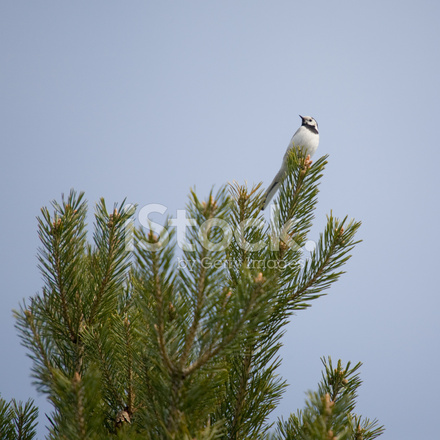 [źródło: freeimages.com]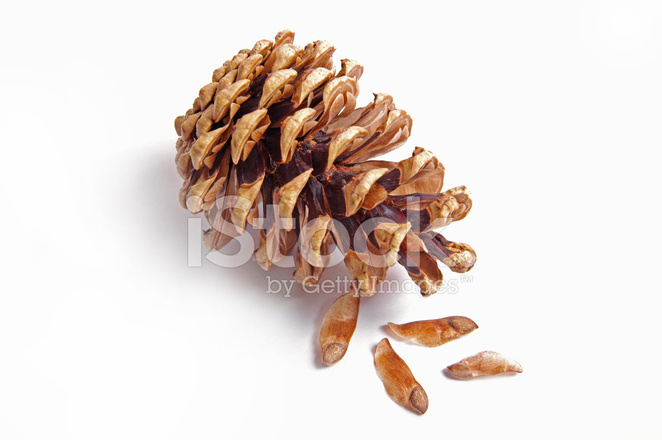 [źródło: freeimages.com][źródło: atcgrupa.pl]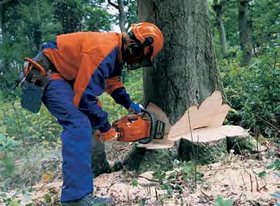 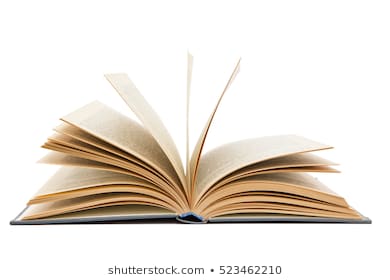 Proszę zadać dziecku pytania:Z czego wyrosły drzewka? W co zamieniło się drewno?            3. Czas na trochę ruchu do piosenki: https://youtu.be/EFJlIpENH9g4. „Jak powstaje papier ekologiczny” eksperyment. Potrzebny będzie różnego rodzaju papier: gazety, kartki, bibuła itp. Zadaniem dziecka jest porwanie papieru na drobne kawałki. Następnie dziecko wkłada kawałki papieru do wiaderka. R. zalewa je wodą i chwilę odczekuje, aż rozmiękną. Namoczony papier R. rozdrabnia mikserem do osiągnięcia gęstej papki. Papkę wylewa na sito tak, aby siatka została równomiernie pokryta cienką warstwą. R. przyciska papkę kawałkiem tektury i odwraca. Delikatnie naciskając gąbką powierzchnię siatki, przenosi włókna papieru na tekturę. Papierową masę przykrywa drugim kawałkiem tektury i z pomocą wałka wyciska z niej wodę. Tak powstały papier R. pozostawia do wyschnięcia na rozłożonych kawałkach gazety.A może zrobicie masę papierową wg. instrukcji pokazanej na  filmie, a z niej pomysłowe ozdoby:https://youtu.be/G9s55ZwT_pM  (dla chętnych)5. „Luneta” – praca plastyczno-techniczna. Proszę daje dziecku rolkę po papierze toaletowym       oraz kolorowy papier i różnego rodzaje kształty do ozdabiania lub kredki, farby, pisaki.  Zadaniem dziecka jest ozdobienie rolek w dowolny sposób.  Dzieci mogą wykorzystać swoją lunetę do zabawy.Wesołej zabawy życzą pani Beata i pani Madzia.